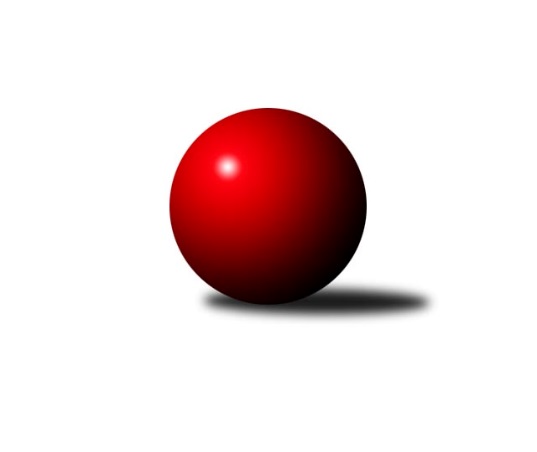 Č.11Ročník 2010/2011	27.11.2010Nejlepšího výkonu v tomto kole: 2588 dosáhlo družstvo: Spartak Přerov ˝C˝Krajský přebor OL  2010/2011Výsledky 11. kolaSouhrnný přehled výsledků:TJ Tatran Litovel	- TJ Kovohutě Břidličná ˝A˝	4:12	2487:2577		24.11.TJ Kovohutě Břidličná ˝B˝	- TJ Pozemstav Prostějov	2:14	2392:2476		26.11.SKK Jeseník ˝B˝	- KK PEPINO Bruntál	14:2	2491:2354		26.11.KK Zábřeh  ˝C˝	- SK Olomouc Sigma MŽ	16:0	2584:2442		27.11.KKŽ Šternberk ˝A˝	- KK Šumperk ˝C˝	12:4	2433:2364		27.11.TJ Horní Benešov ˝E˝	- Spartak Přerov ˝C˝	4:12	2483:2588		27.11.Tabulka družstev:	1.	TJ Pozemstav Prostějov	10	8	0	2	107 : 53 	 	 2446	16	2.	TJ Kovohutě Břidličná ˝A˝	11	8	0	3	108 : 68 	 	 2450	16	3.	KKŽ Šternberk ˝A˝	12	7	0	5	111 : 81 	 	 2410	14	4.	TJ Tatran Litovel	10	6	0	4	93 : 67 	 	 2381	12	5.	TJ Sokol Mohelnice	11	5	2	4	87 : 89 	 	 2495	12	6.	KK Zábřeh  ˝C˝	10	5	0	5	83 : 77 	 	 2459	10	7.	SK Olomouc Sigma MŽ	10	5	0	5	80 : 80 	 	 2511	10	8.	TJ Horní Benešov ˝E˝	11	4	1	6	88 : 88 	 	 2418	9	9.	Spartak Přerov ˝C˝	10	4	0	6	76 : 84 	 	 2517	8	10.	KK Šumperk ˝C˝	10	4	0	6	73 : 87 	 	 2437	8	11.	TJ Kovohutě Břidličná ˝B˝	10	3	2	5	67 : 93 	 	 2375	8	12.	SKK Jeseník ˝B˝	10	3	1	6	56 : 104 	 	 2415	7	13.	KK PEPINO Bruntál	11	3	0	8	59 : 117 	 	 2382	6Podrobné výsledky kola:	 TJ Tatran Litovel	2487	4:12	2577	TJ Kovohutě Břidličná ˝A˝	Jaroslav Vidim	 	 188 	 206 		394 	 0:2 	 465 	 	224 	 241		Jiří Procházka	Miroslav Talášek	 	 210 	 221 		431 	 2:0 	 390 	 	185 	 205		Leoš Řepka	Jaroslav Ďulík	 	 194 	 222 		416 	 0:2 	 438 	 	231 	 207		Jiří Večeřa	Miroslav Sigmund	 	 208 	 205 		413 	 0:2 	 422 	 	188 	 234		Jan Doseděl	Stanislav Brosinger	 	 207 	 222 		429 	 0:2 	 472 	 	225 	 247		Tomáš Fiury	Jaromír Janošec	 	 201 	 203 		404 	 2:0 	 390 	 	198 	 192		Čestmír Řepkarozhodčí: Nejlepší výkon utkání: 472 - Tomáš Fiury	 TJ Kovohutě Břidličná ˝B˝	2392	2:14	2476	TJ Pozemstav Prostějov	Zdeněk Fiury st. st.	 	 235 	 208 		443 	 2:0 	 433 	 	223 	 210		Miroslav Adámek	Petr Otáhal	 	 187 	 199 		386 	 0:2 	 404 	 	190 	 214		Eva Růžičková	Zdeněk Chmela st. st.	 	 202 	 189 		391 	 0:2 	 410 	 	206 	 204		Jiří Koutný	Zdeněk Chmela ml.	 	 205 	 187 		392 	 0:2 	 421 	 	215 	 206		Martin Zaoral	Josef Veselý	 	 184 	 201 		385 	 0:2 	 409 	 	209 	 200		Václav Kovařík	Zdeněk Fiury ml. ml.	 	 191 	 204 		395 	 0:2 	 399 	 	190 	 209		Stanislav Feikerozhodčí: Nejlepší výkon utkání: 443 - Zdeněk Fiury st. st.	 SKK Jeseník ˝B˝	2491	14:2	2354	KK PEPINO Bruntál	Jiří Vrba	 	 234 	 191 		425 	 2:0 	 404 	 	202 	 202		František Ocelák	Petr  Šulák ml.	 	 200 	 194 		394 	 2:0 	 372 	 	191 	 181		Pavel Dvořák	Eva Křápková	 	 198 	 186 		384 	 0:2 	 391 	 	202 	 189		Olga Kiziridisová	Karel Kučera	 	 196 	 246 		442 	 2:0 	 398 	 	213 	 185		Josef Novotný	Jaromíra Smejkalová	 	 192 	 220 		412 	 2:0 	 387 	 	192 	 195		Richard Janalík	Rostislav  Cundrla	 	 196 	 238 		434 	 2:0 	 402 	 	197 	 205		Tomáš Janalíkrozhodčí: Nejlepší výkon utkání: 442 - Karel Kučera	 KK Zábřeh  ˝C˝	2584	16:0	2442	SK Olomouc Sigma MŽ	Václav Kupka	 	 222 	 213 		435 	 2:0 	 409 	 	207 	 202		František Baslar	Pavel Hošek	 	 232 	 207 		439 	 2:0 	 402 	 	180 	 222		Jiří Malíšek	Věra Urbášková	 	 216 	 207 		423 	 2:0 	 414 	 	208 	 206		Břetislav Sobota	Jiří Srovnal	 	 195 	 190 		385 	 2:0 	 366 	 	193 	 173		Petr Malíšek	Marek Ollinger	 	 238 	 218 		456 	 2:0 	 408 	 	205 	 203		Karel Zvěřina	Josef Sitta st.	 	 215 	 231 		446 	 2:0 	 443 	 	214 	 229		Miroslav Hycrozhodčí: Nejlepší výkon utkání: 456 - Marek Ollinger	 KKŽ Šternberk ˝A˝	2433	12:4	2364	KK Šumperk ˝C˝	Václav Šubert	 	 196 	 172 		368 	 0:2 	 386 	 	209 	 177		Miroslav Mrkos	Pavel  Ďuriš ml.	 	 244 	 206 		450 	 2:0 	 408 	 	199 	 209		Josef Suchan	Pavel Smejkal	 	 218 	 184 		402 	 2:0 	 398 	 	178 	 220		Alexandr Rájoš	Emil Pick	 	 177 	 209 		386 	 0:2 	 394 	 	190 	 204		Martin Sedlář	Jiří Pospíšil	 	 189 	 206 		395 	 2:0 	 372 	 	183 	 189		Jaromír Rabenseifner	Jindřich Gavenda	 	 223 	 209 		432 	 2:0 	 406 	 	190 	 216		Zdeněk Hrabánekrozhodčí: Nejlepší výkon utkání: 450 - Pavel  Ďuriš ml.	 TJ Horní Benešov ˝E˝	2483	4:12	2588	Spartak Přerov ˝C˝	Jan Kriwenky	 	 221 	 200 		421 	 0:2 	 448 	 	219 	 229		Rostislav Petřík	Kamil Kovařík	 	 218 	 211 		429 	 0:2 	 460 	 	217 	 243		Jiří Hradílek	Zdeňka Habartová	 	 193 	 202 		395 	 2:0 	 394 	 	202 	 192		Václav Pumprla	Jana Martiníková	 	 198 	 203 		401 	 0:2 	 431 	 	201 	 230		David Janušík	Jaromír Martiník	 	 209 	 225 		434 	 0:2 	 454 	 	215 	 239		Jaroslav Pěcha	Luděk Zeman	 	 183 	 220 		403 	 2:0 	 401 	 	218 	 183		Michal Symerskýrozhodčí: Nejlepší výkon utkání: 460 - Jiří HradílekPořadí jednotlivců:	jméno hráče	družstvo	celkem	plné	dorážka	chyby	poměr kuž.	Maximum	1.	Ondřej Pospíšil 	TJ Sokol Mohelnice	474.50	309.0	165.5	2.4	4/6	(501)	2.	Rostislav  Cundrla 	SKK Jeseník ˝B˝	443.00	297.8	145.3	3.1	4/6	(484)	3.	Jakub Mokoš 	TJ Tatran Litovel	440.60	299.4	141.2	3.5	5/5	(485)	4.	Miroslav Hyc 	SK Olomouc Sigma MŽ	438.82	304.9	134.0	4.2	7/7	(462)	5.	František Baslar 	SK Olomouc Sigma MŽ	436.32	292.8	143.5	3.3	7/7	(500)	6.	Jiří Procházka 	TJ Kovohutě Břidličná ˝A˝	435.10	294.8	140.3	6.0	5/6	(465)	7.	Jiří Hradílek 	Spartak Přerov ˝C˝	433.60	304.8	128.8	4.9	5/7	(468)	8.	Rostislav Petřík 	Spartak Přerov ˝C˝	432.68	298.1	134.6	3.3	7/7	(459)	9.	Jaromír Vondra 	KK Šumperk ˝C˝	430.94	290.5	140.4	4.4	4/6	(457)	10.	Břetislav Sobota 	SK Olomouc Sigma MŽ	429.46	296.0	133.4	7.0	7/7	(477)	11.	Marek Ollinger 	KK Zábřeh  ˝C˝	428.40	294.6	133.8	4.0	5/5	(461)	12.	Rostislav Krejčí 	TJ Sokol Mohelnice	428.35	293.7	134.7	5.0	5/6	(464)	13.	Jaroslav Pěcha 	Spartak Přerov ˝C˝	427.82	290.0	137.8	4.6	7/7	(457)	14.	Tomáš Potácel 	TJ Sokol Mohelnice	426.25	286.0	140.3	6.8	4/6	(444)	15.	Ludovít Kumi 	TJ Sokol Mohelnice	423.50	291.9	131.6	5.4	5/6	(439)	16.	Martin Sedlář 	KK Šumperk ˝C˝	421.76	291.8	129.9	7.8	5/6	(457)	17.	Martin Zaoral 	TJ Pozemstav Prostějov	421.03	290.9	130.1	5.1	6/6	(454)	18.	Václav Kovařík 	TJ Pozemstav Prostějov	420.42	290.0	130.4	6.4	6/6	(432)	19.	Miroslav Talášek 	TJ Tatran Litovel	420.13	283.5	136.6	6.1	4/5	(456)	20.	Jiří Večeřa 	TJ Kovohutě Břidličná ˝A˝	420.11	287.2	132.9	4.2	6/6	(438)	21.	Jaromír Martiník 	TJ Horní Benešov ˝E˝	418.89	288.4	130.5	4.7	7/7	(435)	22.	Tomáš Fiury 	TJ Kovohutě Břidličná ˝A˝	418.80	286.2	132.6	3.6	5/6	(472)	23.	Jaromír Janošec 	TJ Tatran Litovel	418.70	290.0	128.8	5.0	5/5	(464)	24.	Petr Pick 	KKŽ Šternberk ˝A˝	418.55	292.6	126.0	7.7	5/6	(451)	25.	Jiří Karafiát 	KK Zábřeh  ˝C˝	417.88	284.6	133.3	5.9	4/5	(441)	26.	Jaroslav Krejčí 	Spartak Přerov ˝C˝	417.60	294.5	123.1	5.1	5/7	(460)	27.	Josef Sitta st. 	KK Zábřeh  ˝C˝	416.53	286.7	129.8	5.0	4/5	(446)	28.	David Janušík 	Spartak Přerov ˝C˝	415.60	290.4	125.2	5.5	5/7	(445)	29.	Karel Kučera 	SKK Jeseník ˝B˝	414.67	288.1	126.5	6.0	6/6	(442)	30.	Václav Kupka 	KK Zábřeh  ˝C˝	413.74	289.4	124.3	5.7	5/5	(440)	31.	Pavel  Ďuriš ml. 	KKŽ Šternberk ˝A˝	413.62	287.3	126.4	6.2	6/6	(454)	32.	Miroslav Mrkos 	KK Šumperk ˝C˝	412.05	280.4	131.7	6.3	5/6	(461)	33.	Jindřich Gavenda 	KKŽ Šternberk ˝A˝	411.77	283.7	128.1	5.1	5/6	(480)	34.	Tomáš Janalík 	KK PEPINO Bruntál	411.53	290.4	121.1	5.9	6/6	(431)	35.	Zdeněk Šebesta 	TJ Sokol Mohelnice	410.82	278.7	132.1	4.2	6/6	(469)	36.	Čestmír Řepka 	TJ Kovohutě Břidličná ˝A˝	410.08	284.7	125.4	6.5	6/6	(451)	37.	Jaromíra Smejkalová 	SKK Jeseník ˝B˝	408.27	281.5	126.7	6.1	6/6	(437)	38.	Eva Růžičková 	TJ Pozemstav Prostějov	407.48	283.4	124.1	5.7	5/6	(450)	39.	Michal Symerský 	Spartak Přerov ˝C˝	407.40	289.2	118.2	5.6	5/7	(442)	40.	Zdeněk Vojáček 	KKŽ Šternberk ˝A˝	407.33	280.8	126.5	4.6	4/6	(442)	41.	Zdeněk Fiury st.  st.	TJ Kovohutě Břidličná ˝B˝	407.27	280.6	126.7	5.4	5/5	(443)	42.	Jana Martiníková 	TJ Horní Benešov ˝E˝	406.57	283.7	122.9	7.0	7/7	(430)	43.	Josef Suchan 	KK Šumperk ˝C˝	406.07	282.8	123.3	5.9	5/6	(466)	44.	Josef Veselý 	TJ Kovohutě Břidličná ˝B˝	405.60	282.8	122.8	8.1	5/5	(441)	45.	Zdeněk Sobota 	TJ Sokol Mohelnice	405.56	278.2	127.4	7.3	4/6	(456)	46.	Jan Kolář 	KK Zábřeh  ˝C˝	405.40	278.9	126.5	7.3	5/5	(444)	47.	Emil Pick 	KKŽ Šternberk ˝A˝	404.03	282.0	122.0	5.7	6/6	(438)	48.	Zdeněk Hrabánek 	KK Šumperk ˝C˝	403.73	286.1	117.7	7.1	5/6	(433)	49.	Miroslav Adámek 	TJ Pozemstav Prostějov	403.30	277.8	125.6	6.6	5/6	(449)	50.	Jan Kriwenky 	TJ Horní Benešov ˝E˝	403.25	286.2	117.0	6.8	6/7	(439)	51.	Jiří Malíšek 	SK Olomouc Sigma MŽ	402.57	281.3	121.3	7.4	7/7	(452)	52.	Jiří Koutný 	TJ Pozemstav Prostějov	401.95	285.2	116.8	10.7	5/6	(436)	53.	Lukáš Janalík 	KK PEPINO Bruntál	401.10	287.6	113.6	8.1	4/6	(421)	54.	Stanislav Feike 	TJ Pozemstav Prostějov	400.60	285.1	115.5	8.0	5/6	(453)	55.	Jaromír Rabenseifner 	KK Šumperk ˝C˝	399.88	271.0	128.8	7.0	6/6	(431)	56.	Jaroslav Jílek 	TJ Sokol Mohelnice	399.87	285.7	114.2	9.5	6/6	(453)	57.	Zdeněk Chmela  ml.	TJ Kovohutě Břidličná ˝B˝	399.23	277.9	121.3	9.7	5/5	(428)	58.	Josef Novotný 	KK PEPINO Bruntál	398.93	280.2	118.8	8.9	5/6	(414)	59.	Jan Doseděl 	TJ Kovohutě Břidličná ˝A˝	397.75	277.7	120.1	6.4	6/6	(430)	60.	Věra Urbášková 	KK Zábřeh  ˝C˝	396.90	279.4	117.5	8.6	5/5	(423)	61.	František Ocelák 	KK PEPINO Bruntál	396.84	279.3	117.5	8.7	5/6	(454)	62.	Petr  Šulák ml. 	SKK Jeseník ˝B˝	396.17	276.5	119.7	8.8	6/6	(432)	63.	Zdeňka Habartová 	TJ Horní Benešov ˝E˝	396.13	282.4	113.7	7.4	6/7	(425)	64.	Václav Šubert 	KKŽ Šternberk ˝A˝	391.92	282.2	109.8	9.7	4/6	(426)	65.	Leoš Řepka 	TJ Kovohutě Břidličná ˝A˝	391.80	274.6	117.2	8.6	4/6	(445)	66.	Zdeněk Chmela st.  st.	TJ Kovohutě Břidličná ˝B˝	391.77	277.3	114.4	8.6	5/5	(424)	67.	Petr Malíšek 	SK Olomouc Sigma MŽ	391.20	280.1	111.1	11.1	5/7	(472)	68.	Petr Otáhal 	TJ Kovohutě Břidličná ˝B˝	390.45	276.9	113.6	9.7	5/5	(432)	69.	Alexandr Rájoš 	KK Šumperk ˝C˝	388.20	278.6	109.6	11.2	6/6	(455)	70.	Eva Křápková 	SKK Jeseník ˝B˝	386.44	271.6	114.8	10.4	5/6	(406)	71.	Pavel Dvořák 	KK PEPINO Bruntál	383.83	276.2	107.7	9.2	6/6	(418)	72.	Martin Kaduk 	KK PEPINO Bruntál	382.71	276.0	106.7	9.9	4/6	(408)	73.	Pavel Štěpaník 	TJ Horní Benešov ˝E˝	381.67	274.2	107.5	10.3	5/7	(412)	74.	Jana Fousková 	SKK Jeseník ˝B˝	381.56	270.5	111.1	8.9	4/6	(409)	75.	Vladimír Štrbík 	TJ Kovohutě Břidličná ˝B˝	377.95	276.3	101.7	10.9	5/5	(401)	76.	Jiří Pospíšil 	KKŽ Šternberk ˝A˝	373.38	259.7	113.7	7.4	4/6	(419)		Pavel Hošek 	KK Zábřeh  ˝C˝	439.00	318.0	121.0	8.0	1/5	(439)		Ondřej Machút 	SK Olomouc Sigma MŽ	436.00	303.0	133.0	7.0	1/7	(436)		Jiří Baslar 	SK Olomouc Sigma MŽ	434.67	304.3	130.3	7.3	3/7	(445)		Stanislav Brosinger 	TJ Tatran Litovel	433.00	291.6	141.4	3.4	3/5	(457)		Jiří Kohoutek 	Spartak Přerov ˝C˝	430.13	289.5	140.6	4.3	2/7	(474)		Václav Gřešek 	KKŽ Šternberk ˝A˝	430.00	297.0	133.0	9.0	1/6	(430)		Petr Kozák 	TJ Horní Benešov ˝E˝	429.00	304.0	125.0	2.0	1/7	(429)		Petr Šrot 	KK Šumperk ˝C˝	424.00	292.0	132.0	6.0	1/6	(424)		Přemysl Janalík 	KK PEPINO Bruntál	421.00	280.0	141.0	8.0	1/6	(421)		Zdeněk Chudožilov 	TJ Pozemstav Prostějov	421.00	290.0	131.0	4.0	1/6	(421)		Martin Truxa 	TJ Tatran Litovel	420.00	291.0	129.0	4.0	1/5	(420)		Jiří Vrba 	SKK Jeseník ˝B˝	417.50	285.0	132.5	3.5	1/6	(425)		Iveta Krejčová 	TJ Sokol Mohelnice	415.00	296.8	118.3	5.5	2/6	(441)		Jan Hnilo 	TJ Kovohutě Břidličná ˝A˝	414.00	271.0	143.0	6.0	1/6	(414)		Jaroslav Černošek 	SK Olomouc Sigma MŽ	414.00	291.0	123.0	7.0	1/7	(414)		František Hajduk 	TJ Pozemstav Prostějov	412.00	295.0	117.0	6.0	1/6	(412)		Václav Pumprla 	Spartak Přerov ˝C˝	411.75	279.8	132.0	4.6	4/7	(469)		Kamil Kovařík 	TJ Horní Benešov ˝E˝	411.56	281.9	129.6	8.6	4/7	(429)		Zdeněk Fiury ml.  ml.	TJ Kovohutě Břidličná ˝B˝	410.75	286.5	124.3	4.0	1/5	(425)		Jaroslav Navrátil 	TJ Tatran Litovel	409.00	288.0	121.0	14.0	1/5	(409)		Pavel Kubík 	Spartak Přerov ˝C˝	409.00	298.0	111.0	9.0	1/7	(409)		Karel Zvěřina 	SK Olomouc Sigma MŽ	408.00	308.0	100.0	12.0	1/7	(408)		Luděk Zeman 	TJ Horní Benešov ˝E˝	406.67	286.8	119.8	3.8	4/7	(432)		Jaroslav Ďulík 	TJ Tatran Litovel	404.33	285.4	118.9	9.7	3/5	(435)		František Habrman 	TJ Kovohutě Břidličná ˝A˝	404.00	274.0	130.0	5.0	1/6	(404)		Miroslav Žahour 	SK Olomouc Sigma MŽ	404.00	282.0	122.0	10.0	1/7	(404)		Dagmar Jílková 	TJ Sokol Mohelnice	404.00	286.8	117.2	10.8	3/6	(436)		Milan Král 	SK Olomouc Sigma MŽ	399.00	267.0	132.0	4.0	1/7	(399)		Martin Zavacký 	SKK Jeseník ˝B˝	399.00	287.7	111.3	10.3	3/6	(427)		Jan Stískal 	TJ Pozemstav Prostějov	398.80	285.1	113.7	9.1	3/6	(432)		Jiří Srovnal 	KK Zábřeh  ˝C˝	396.67	281.2	115.5	8.4	3/5	(431)		Zdenek Hudec 	KK PEPINO Bruntál	395.50	280.5	115.0	7.5	2/6	(413)		Olga Kiziridisová 	KK PEPINO Bruntál	395.00	277.0	118.0	8.0	2/6	(399)		Jiří Vrobel 	TJ Tatran Litovel	395.00	279.0	116.0	8.0	1/5	(395)		Pavel Jüngling 	SK Olomouc Sigma MŽ	394.38	286.5	107.9	10.0	4/7	(406)		Richard Janalík 	KK PEPINO Bruntál	394.00	287.0	107.0	8.5	2/6	(401)		Dušan Sedláček 	TJ Sokol Mohelnice	392.50	283.5	109.0	11.0	2/6	(418)		Miloslav  Petrů 	TJ Horní Benešov ˝E˝	392.00	283.5	108.5	10.5	2/7	(403)		Luboš Blinka 	TJ Tatran Litovel	391.00	268.0	123.0	13.0	1/5	(391)		Pavel Černohous 	TJ Pozemstav Prostějov	391.00	277.0	114.0	10.5	2/6	(426)		Ludvík Vymazal 	TJ Tatran Litovel	389.56	278.7	110.9	11.6	3/5	(454)		František Langer 	KK Zábřeh  ˝C˝	389.00	260.0	129.0	6.0	1/5	(389)		Milan Volf 	KK PEPINO Bruntál	389.00	260.0	129.0	12.0	1/6	(389)		Anna Drlíková 	TJ Sokol Mohelnice	389.00	295.5	93.5	15.0	1/6	(407)		Miroslav Sigmund 	TJ Tatran Litovel	387.33	276.2	111.2	8.5	2/5	(413)		Jaroslav Zelinka 	TJ Kovohutě Břidličná ˝A˝	383.00	280.0	103.0	22.0	1/6	(383)		Jaroslav Vidim 	TJ Tatran Litovel	382.33	264.0	118.3	7.9	3/5	(451)		Jaroslav Rabenseifer st. 	KK Šumperk ˝C˝	381.00	265.0	116.0	11.0	1/6	(381)		Pavel Hrnčíř 	TJ Horní Benešov ˝E˝	379.50	269.0	110.5	9.5	2/7	(400)		Anna Dosedělová 	TJ Kovohutě Břidličná ˝A˝	379.50	276.0	103.5	9.5	2/6	(404)		Pavel Smejkal 	KKŽ Šternberk ˝A˝	379.33	273.2	106.2	11.3	3/6	(402)		Renata Semlerová 	TJ Sokol Mohelnice	369.50	256.5	113.0	10.5	2/6	(387)		Jaroslav Navrátil 	SKK Jeseník ˝B˝	369.00	270.0	99.0	13.5	2/6	(397)		Zdeněk Janoud 	SKK Jeseník ˝B˝	366.00	270.0	96.0	13.0	1/6	(366)		Ivo Mrhal  st.	TJ Kovohutě Břidličná ˝A˝	354.00	261.0	93.0	8.0	1/6	(354)Sportovně technické informace:Starty náhradníků:registrační číslo	jméno a příjmení 	datum startu 	družstvo	číslo startu
Hráči dopsaní na soupisku:registrační číslo	jméno a příjmení 	datum startu 	družstvo	Program dalšího kola:12. kolo3.12.2010	pá	17:00	SK Olomouc Sigma MŽ - TJ Tatran Litovel	4.12.2010	so	9:00	TJ Kovohutě Břidličná ˝A˝ - SKK Jeseník ˝B˝	4.12.2010	so	9:00	Spartak Přerov ˝C˝ - TJ Kovohutě Břidličná ˝B˝	4.12.2010	so	11:00	TJ Sokol Mohelnice - KKŽ Šternberk ˝A˝	4.12.2010	so	12:30	TJ Pozemstav Prostějov - KK Zábřeh  ˝C˝	4.12.2010	so	15:30	KK Šumperk ˝C˝ - TJ Horní Benešov ˝E˝	Nejlepší šestka kola - absolutněNejlepší šestka kola - absolutněNejlepší šestka kola - absolutněNejlepší šestka kola - absolutněNejlepší šestka kola - dle průměru kuželenNejlepší šestka kola - dle průměru kuželenNejlepší šestka kola - dle průměru kuželenNejlepší šestka kola - dle průměru kuželenNejlepší šestka kola - dle průměru kuželenPočetJménoNázev týmuVýkonPočetJménoNázev týmuPrůměr (%)Výkon1xTomáš FiuryBřidličná A4722xTomáš FiuryBřidličná A112.84722xJiří ProcházkaBřidličná A4652xJiří HradílekSp.Přerov C111.794603xJiří HradílekSp.Přerov C4604xMarek OllingerZábřeh C111.264564xMarek OllingerZábřeh C4563xJiří ProcházkaBřidličná A111.134652xJaroslav PěchaSp.Přerov C4542xJaroslav PěchaSp.Přerov C110.334543xPavel  Ďuriš ml.Šternberk A4503xPavel  Ďuriš ml.Šternberk A110.21450